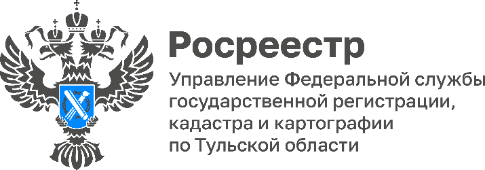 Более 135 тысяч реестровых дел оцифровано с начала 2023 годаС начала 2023 года Филиалом ППК «Роскадастр» по Тульской области (далее - Филиал) переведено в электронный вид более 135 000 тысяч реестровых дел (кадастровых дел (КД) – 35 272, дел правоустанавливающих документов (ДПД) – 100 531) — 56% от объема, запланированного на год. «С 01.04.2022 сотрудниками Филиала переведено в электронный вид 244 614 дел. Преимущества электронного архива очевидны: это и оперативный доступ к данным, что в свою очередь позволяет сократить время оказания государственных услуг, и минимизация рисков порчи или утраты документов», — пояснила директор филиала ППК «Роскадастр» по Тульской области Светлана Васюнина.Также Филиалом осуществляется загрузка электронных образов ДПД и КД в программу «Информационная система управления архивом реестровых дел и книг учета документов» (далее – ИС «Архив»).За июль Филиалом загружено в ИС «Архив» 14957  ДПД и КД.Всего Филиалом загружено в ИС «Архив» 157462  ДПД и КД, что составляет 64 %, из них за 7 месяцев загружено – 68669 ДПД и КД.Работы по созданию и наполнению электронного архива документов ведутся филиалом Роскадастра по Тульской области с 2022 года в рамках реализации государственной программы «Национальная система пространственных данных».Оцифровка архивов одна из важнейших составляющих по наполнению Единого государственного реестра недвижимости (ЕГРН) полными и точными сведениями. Такой архив не требует помещений для хранения документов, документы хранятся в виртуальном пространстве, хранить такой архив можно столетиями. Все документы доступны для работы в любое время - информация надежно защищена.Заявители могут воспользоваться дополнительной услугой выездного приема филиала ППК «Роскадастр» по Тульской области, организованной на возмездной основе.В настоящий момент поданные на ГКУ и ГРП заявления в рамках выездного приема, осуществляемого филиалом ППК «Роскадастр» по Тульской области, рассматриваются государственными регистраторами в течение 1 рабочего дня. Граждане также могут воспользоваться услугами курьерской доставки документов. Данный вид позволит получить сведения ЕГРН за 1 рабочий день.Подробную информацию обо всех платных услугах и способах их получения можно уточнить по телефону: 8 (4872) 77-33-17 (доб. 0-2311, 0-2313, 0-2312, 0-2411). 